1. Beantworte mit der Karte die Aufgaben a) bis l).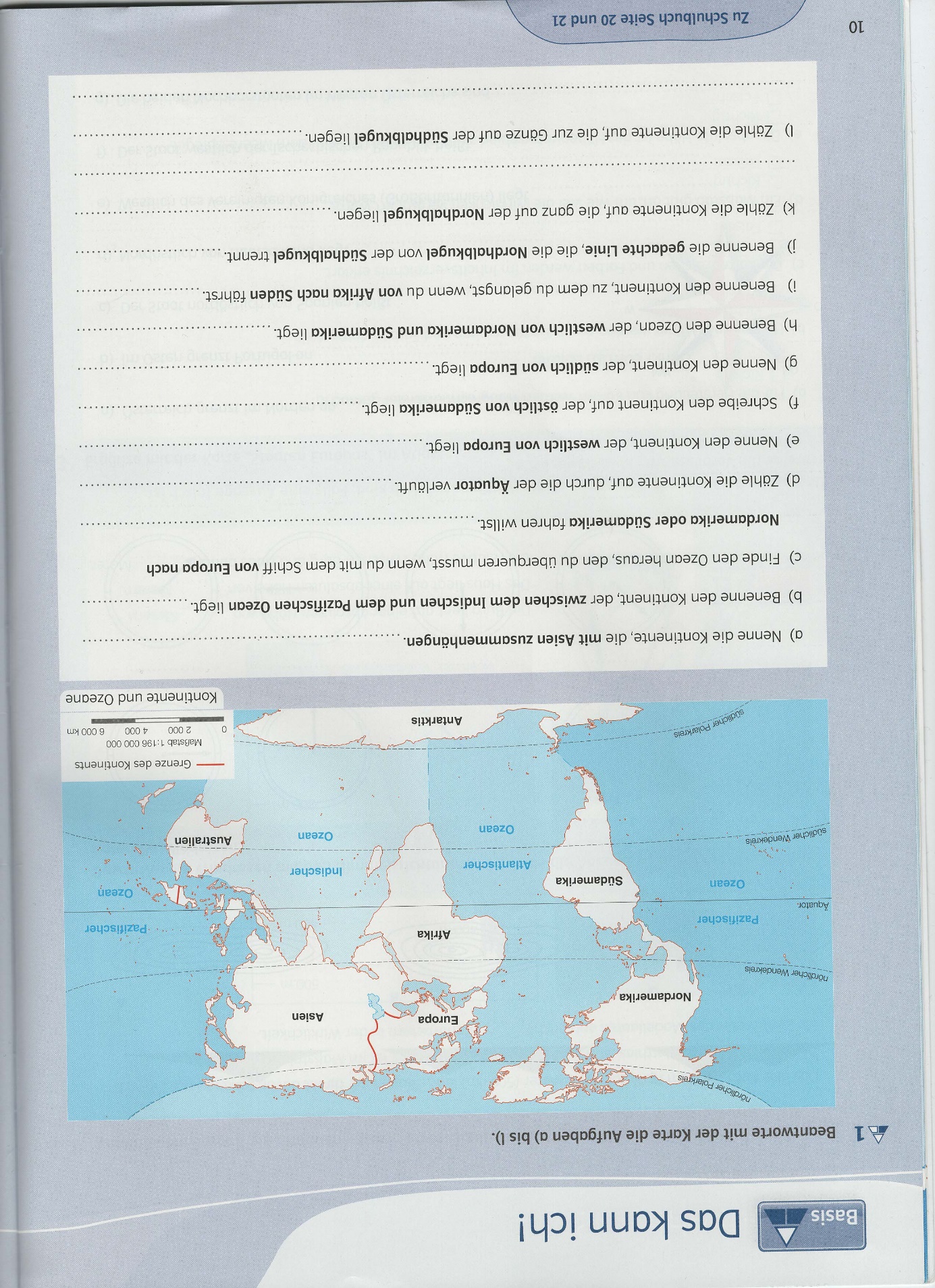 Nenne die Kontinente, die mit Asien zusammenhängen. Benenne den Kontinent, der zwischen dem Indischen und dem Pazifischen Ozean liegt.Finde den Ozean heraus, den du überqueren musst, wenn du mit dem Schiff von Europa nach Nordamerika oder Südamerika fahren willst. Zähle die Kontinente auf, durch die der Äquator verläuft.Nenne den Kontinent, der westlich von Europa liegt.Schreibe den Kontinent auf, der östlich von Südamerika liegt.Nenne den Kontinent, der südlich von Europa liegt.Benenne den Ozean, der westlich von Nordamerika und Südamerika liegt.Benenne den Kontinent, zu dem du gelangst, wenn du von Afrika nach Süden fährst.Benenne die gedachte Linie, die die Nordhalbkugel von der Südhalbkugel trennt.Zähle die Kontinente auf, die ganz auf der Nordhalbkugel liegen.Zähle die Kontinente auf, die zur Gänze auf der Südhalbkugel liegen.2. Ergänze die gesuchten Begriffe aus dem Wortangebot.Äquator – Binnenstaat – Bundesländer – Erdachse – Globus – Himmelsrichtungen – Inselstaat – Karten – Kartenzeichen – Kompass – Kontinente – Küstenstaat – Landschaften – Legende – Luftbild – Maßstab – Navigationsgerät – Ozeane – Südpol – Planet – Suchgitter1Die Erde ist ein ….2Hier ist die Erde abgeflacht. Die beiden Pole heißen Nordpol und …3Die gedachte Linie, die die Erde in eine Nordhalbkugel und eine Südhalbkugel teilt, ist der …4Die gedachte Linie, die schräg durch die Erde und von Pol zu Pol verläuft ist die …5Eine verkleinerte Darstellung der Erde nennt man …6Die sieben großen Landflächen der Erde nennt man auch Erdteile oder …7Die drei großen Wasserflächen werden auch als Weltmeere oder … bezeichnet8Um Städte, Flüsse oder Berge auf einer Karte leicht und schnell zu finden, gibt es das …Am oberen und unteren Kartenrand ist eine Buchstabenleiste.Am linken und rechten Kartenrand ist eine Zahlenleiste.9Ein Staat, der nur von Land umgeben ist, ist ein …10Ein Staat, der an ein Meer angrenzt, ist ein …11Ein Staat, der ganz vom Meer umgeben ist, ist ein …12Hochgebirge, Mittelgebirge, Hügel und Ebenen sind …13Wien, Burgenland, Niederösterreich, Oberösterreich, Steiermark, Salzburg, Kärnten, Vorarlberg und Tirol sind die neun österreichischen …14Sie dienen uns zur Orientierung im Gelände. Der obere Rand zeigt immer nach Norden. Im Atlas gibt es viele physische…15Ein Foto, das meist aus einem Flugzeug aus aufgenommen wird, ist ein…16Vieles wie Straßen, Wälder, Seen, Bahnlinien und Kirchen wird in der Karte als … dargestellt.17Die Kartenzeichen werden in der … erklärt.18Wie viel eine Karte im Vergleich zur Wirklichkeit verkleinert wurde, gibt der … an.19Norden, Ostern, Westen, Süden sind die …20Im Gelände kann an sich mit einem … orientieren. Er besteht aus einem Gehäuse, einer Magnetnadel und einer Windrose.21Ein modernes Hilfsmittel für die Orientierung ist das Navi. Diese Abkürzung steht für …